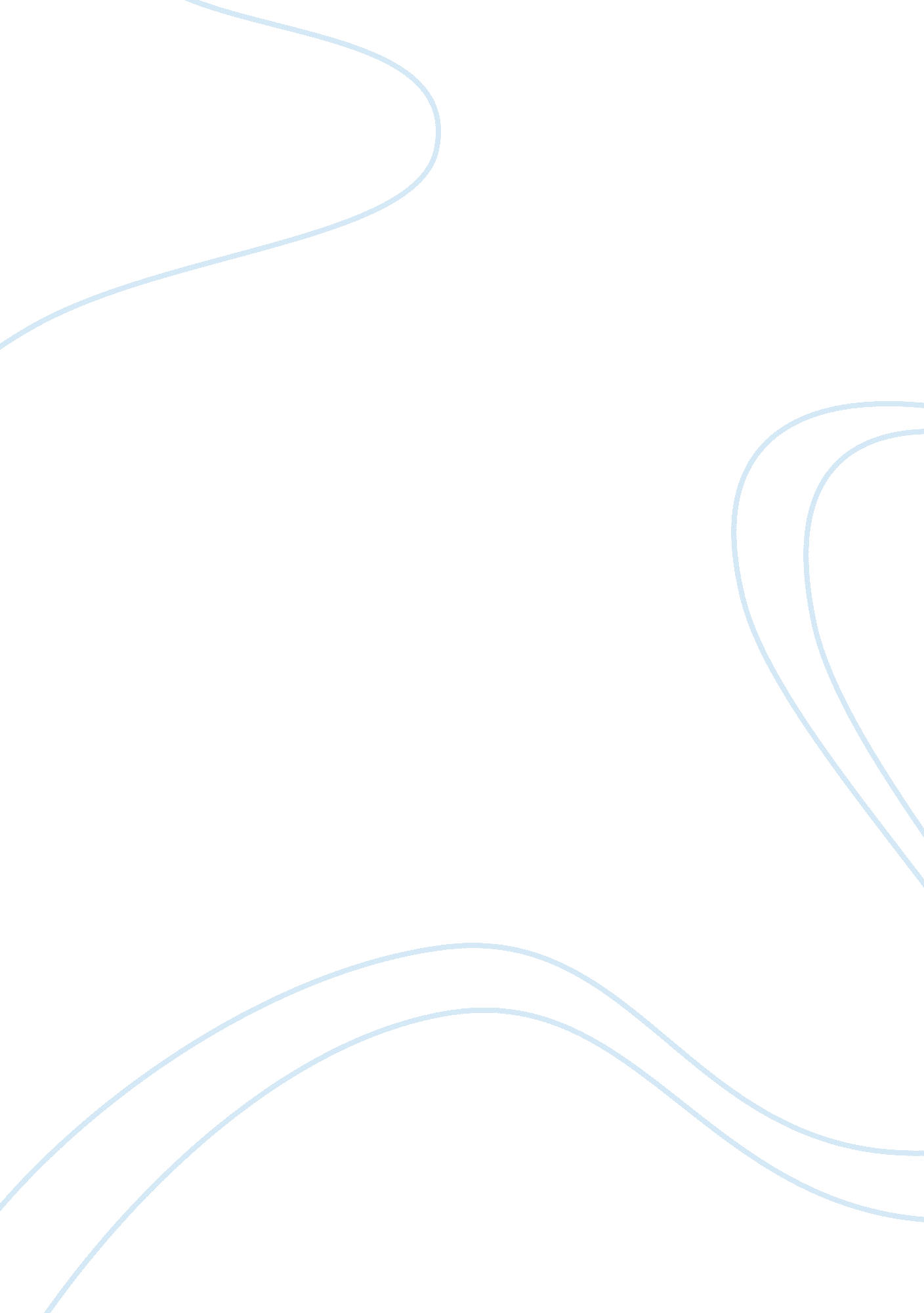 Costruct and support an argument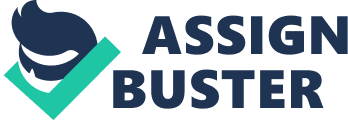 Construct and Support an ArgumentHenry RobainaUniversity of PhoenixManagementMGT/521John GrabarczykOctober 18, 2010Construct and Support an ArgumentA few months ago I was working long hours at a dead end job, when I decided it was time for a change in my life. I realized that in this tough economy it was necessary to have more than just a Bachelor??™s degree. Friends and relatives have been annoyingly telling me to return to school for quite some time. Finally I took a step forward, and motivated myself to return for a run at an MBA program with University of Phoenix. The main reasons I determined to pursue an MBA degree was to fulfill my goal of acquiring a higher education, making more money, and eventually advance up the corporate latter into a managerial position. According the (United States Department of Labor Statistics), ??? Many top executives have a bachelor??™s or graduate degree in business administration, liberal arts, or a more specialized discipline. ??? If this information is completely accurate, them completing an MBA will assist me in pursuing better employment opportunities for myself. Dr. Heather Allen stated in one of her many articles that education is the foundation for graduate students to have the leverage of choosing from many job opportunities not available to those who did not pursue education beyond high school. A higher degree translates in many forms like, earning more money, more knowledge, more recognition from coworkers and family members, better employment opportunities, bigger network of professionals, and ability to associate with productive members of this society. (Allen, 2009) stated in one of her articles that, ??? Specifically, the US Census Bureau reported in 2004 that, on average, a college graduate earns $54, 704, significantly more than the $30, 056 earned annually by someone with a high school diploma, or the $22, 100 earned by a high school dropout.??? These statistics are self explanatory because it reassures me that I made the correct decision to continue educating myself. There is a significant difference in the amount of money people can earn by simply going to school. Of course just graduating from college is not an automatically qualifier to make more money in the real-world, and other factors must be considered such as consistency, time with the organization, responsibilities, and much more. I want to make the most out of my life by making the most money I can. (Allen, 2009) Also stated that ??? the lifetime income of families headed by individuals with a bachelors degree will be about $1. 6 million more than the incomes of families headed by those with a high school diploma.??? My mother always told me that education was the key to success, and she was right. The (US Department of Labor Statistics) also stated ??? many top executive positions are filled from within the organization by promoting experienced, lower-level managers when an opening occurs.??? So in efforts to fulfill my dream of being advance to upper management, not only is the educational background important but also the company??™s stability and future are important as well. Promoting within obviously informs me insights into how to proceed within my current organization if management is truly the route I want to pursue. Experience is also another factor that many industries seek for upper management and that makes perfect sense because how can someone manage a large corporation (e. g., General Motors, Coca Cola, and Starbucks) without any proven track record. I believe that pursuing an MBA program will place me in favorable position as a potential candidate for my current employer, and any corporation. Evidently, employers would prefer to hired individuals who have experience in the specific field, and have succeed. The Jungian Personality self-assessment located on University of Phoenix student website gave me a better insight into how others may perceive me as an individual. My score was an INTP. Out of the 16 personalities on the self-assessment am classified as introverted, intuitive, thinker, and a perceiver. According to my score on the test, others may perceive me as socially cautious, enjoy problem-solving, and highly conceptual. I find this assessment to be assertive. Furthermore, the review of my personality revealed that my possible career paths could be software designer, mathematician, financial analyst, and a few other choices. I found that most characteristics revealed on this assessment were accurate. Now I am overly confident in my goals of pursuing a managerial position. Finally, I am glad to be back in school and ready for the challenges ahead. Time is running and the clock is ticking. An MBA degree will simply supply me the leverage I need for a better financial future for my family and me. This degree will open new door and avenues previously inaccessible or restricted. A Master of Business Administration will finally fulfill my goals of having a higher education, making more money, and eventually climb up the corporate latter into a managerial position. ReferencesAllen, H. (2009). Why is Higher Education Important. Retrieved October 13, 2010, from http://www. crosswalk. com/1367463/U. S. Department of Labor Statistics. (n. d.). Job Outlook for: Top Executives. Retrieved October 11, 2010; from www. careerplanner. com/job-Outlook/Top-Executives. cfmnstruct 